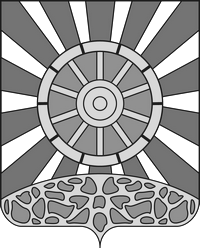 АДМИНИСТРАЦИЯ УНИНСКОГО МУНИЦИПАЛЬНОГО ОКРУГАКИРОВСКОЙ ОБЛАСТИПОСТАНОВЛЕНИЕ29.07.2022                                                                                                  №   444пгт УниОб органе исполнительной власти Унинского муниципального округа уполномоченном  осуществлять переданные государственные полномочия по опеке и попечительствуВ соответствии с пунктом 2 статьи 6 Федерального закона от 24.04.2008 N 48-ФЗ "Об опеке и попечительстве", частью 2 статьи 4 и подпунктом 3 пункта 3 статьи 4 Закона Кировской области от 02.11.2007 N 183-ЗО "Об организации и осуществлении деятельности по опеке и попечительству в Кировской области", статьей 21 Устава Унинского муниципального округа,  администрация Унинского муниципального округа ПОСТАНОВЛЯЕТ:1. Определить Управление образования администрации Унинского муниципального округа органом исполнительной власти Унинского муниципального округа, уполномоченным на осуществление отдельных государственных полномочий по осуществлению деятельности по опеке и попечительству в отношении несовершеннолетних, в том числе детей-сирот и детей, оставшихся без попечения родителей.2. Начальнику Управления образования администрации Унинского муниципального округа:2.1. Организовать деятельность специалиста по опеке и попечительству в соответствии с действующим законодательством.2.2.  Обеспечить надлежащий контроль деятельности специалиста по опеке и попечительству.3. Настоящее постановление подлежит опубликованию в Информационном бюллетене органов местного самоуправления  Унинского муниципального округа  Кировской области и размещению на официальном сайте Унинского муниципального округа.4. Постановление вступает в силу с момента подписания и распространяется на правоотношения, возникшие с 01.01.2022.Глава Унинского муниципального округа					                Т.Ф. Боровикова